Trimsalon Jetty van der Hulst Den Haag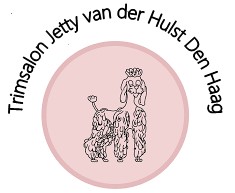 Anna Paulownastraat 682518 BH  Den Haag070-3425 44 42Unfortunately, your dog’s or cat's coat is so matted that normal coat treatment is no longer possible. We will, if possible, try to brush out the matts. Sometimes, however, we unfortunately only have one option  and that is to shave your pets fur really short.  This is because brushing out tangles is very painful. You nor we don't want your pet to suffer any pain.We have just explained to you that your dog or cat is very matted. Because some owners have forgotten this when picking up their pet, or have had their animal brought in by someone else, we kindly ask those who present the pet to us for treatment to carefully read and sign the agreement below.	. A G R E E M E N T ………..…………………………….I declare that the dog or cat presented by me for treatment is so matted that:The groomer may have extra work on my pet, for which the costs will be charged to me;The result may not be as I expect or am used to from the grooming salon;The groomer has to shave my pet, in whole or in part, short. The grooming salon is of course not liable for a less attractive result;My pet can be irritated and injured by removing the tangles or by shaving its fur short;Any resulting veterinary costs are for my account;My pet may scratch or shake its ears after detangling or shaving. The grooming salon is not responsible for this.Date:	………………………………………………		Name:	……………………………………………….…………………Name of dog or cat*:	………………………………………………		Phone number: ………………………………………………………Signature:	………………………………………………* Strike out what does not applyOf course we are always willing to help you to prevent fur problems in the future and you can contact us for free fur care advice or demonstration.Although the above may seem serious, you can be rest assured that we will do everything we can to prevent unpleasant consequences for your pet. To prevent these problems in the future, we recommend that you immediately make an appointment for the next treatment.